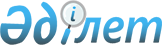 О внесении изменений и дополнений в приказ Министра национальной экономики Республики Казахстан от 5 декабря 2014 года № 129 "Об утверждении Правил разработки или корректировки, проведения необходимых экспертиз инвестиционного предложения государственного инвестиционного проекта, а также планирования, рассмотрения, отбора, мониторинга и оценки реализации бюджетных инвестиций и оценки реализации бюджетных инвестиций и определения целесообразности бюджетного кредитования"Приказ Министра национальной экономики Республики Казахстан от 9 июля 2019 года № 62. Зарегистрирован в Министерстве юстиции Республики Казахстан 16 июля 2019 года № 19028
      ПРИКАЗЫВАЮ:
      1. Внести в приказ Министра национальной экономики Республики Казахстан от 5 декабря 2014 года № 129 "Об утверждении Правил разработки или корректировки, проведения необходимых экспертиз инвестиционного предложения государственного инвестиционного проекта, а также планирования, рассмотрения, отбора, мониторинга и оценки реализации бюджетных инвестиций и определения целесообразности бюджетного кредитования" (зарегистрирован в Реестре государственной регистрации нормативных правовых актов за № 9938, опубликован 19 декабря 2014 года в информационно-правовой системе "Әділет") следующие изменения и дополнения:
      в Правилах разработки или корректировки, проведения необходимых экспертиз инвестиционного предложения государственного инвестиционного проекта, а также планирования, рассмотрения, отбора, мониторинга и оценки реализации бюджетных инвестиций и определения целесообразности бюджетного кредитования, утвержденных указанным приказом:
      пункт 2 изложить в следующей редакции:
      "2. В настоящих Правилах используются следующие понятия:
      1) оценка (в ходе экономической экспертизы) – выводы, характеризующие информацию, представленную в технико-экономическом обосновании бюджетного инвестиционного проекта либо в финансово-экономическом обосновании бюджетных инвестиций;
      2) администратор бюджетных программ (далее – АБП) – государственный орган, ответственный за планирование, обоснование, реализацию и достижение результатов бюджетных программ;
      3) бюджетные инвестиции – финансирование из республиканского или местного бюджета, направленное на создание и (или) развитие активов государства путем реализации бюджетных инвестиционных проектов, а также формирование и (или) увеличение уставных капиталов юридических лиц, за исключением активов, направленных на принятие оперативных мер для обеспечения социально-экономической стабильности;
      4) источники финансирования по бюджетным инвестициям – средства республиканского и/или местных бюджетов, в том числе заемные средства, направленные на реализацию бюджетных инвестиций;
      5) результативность бюджетных инвестиций – наличие доказательств, подтвержденных расчетами, экономической и финансовой эффективности бюджетных инвестиций посредством формирования и (или) увеличения уставного капитала юридического лица, а также возможности достижения показателей результатов, наличие показателей эффективности и качества.
      По бюджетным инвестициям, планируемым к реализации посредством участия государства в уставном капитале юридических лиц в форме некоммерческих акционерных обществ, государственных предприятий, осуществляющих деятельность в социальной сфере, и основным источником дохода которых является республиканский и (или) местный бюджет, наличие доказательств экономической и финансовой эффективности не требуется;
      6) целесообразность бюджетных инвестиций – обоснование экономической целесообразности осуществления бюджетных инвестиций посредством формирования и (или) увеличения уставного капитала юридического лица и реализации бюджетных инвестиционных проектов, их влияния на экономику страны и соответствие проекта положениям документов Системы государственного планирования, ежегодным посланиям Президента Республики Казахстан народу Казахстана и поручениям Президента Республики Казахстан;
      7) бюджетный инвестиционный проект (далее – БИП) – совокупность мероприятий, направленных на создание (строительство) новых либо реконструкцию имеющихся объектов, а также создание и развитие объектов информатизации, за исключением объектов информатизации, предназначенных для реализации задач, направленных на обеспечение деятельности Президента Республики Казахстан, а также объектов информатизации специальных государственных органов, реализуемых за счет бюджетных средств непосредственно администратором бюджетной программы в течение определенного периода времени и имеющих завершенный характер;
      8) экономическое заключение по бюджетному инвестиционному проекту – заключение центрального или местного уполномоченного органа по государственному планированию на предмет экономической целесообразности реализации бюджетного инвестиционного проекта, его влияния на экономику страны и соответствие стратегическим и (или) программным документам, подготовленное на основании заключения экономической экспертизы технико-экономического обоснования бюджетного инвестиционного проекта;
       9) мониторинг бюджетных инвестиционных проектов – совокупность мероприятий по регулярному и систематическому сбору и анализу информации о ходе создания (строительства) новых, реконструкции имеющихся объектов, а также создания и развития объектов информатизации с момента выделения бюджетных средств до момента ввода в эксплуатацию;
      10) оценка реализации бюджетных инвестиционных проектов – совокупность мер по определению степени достижения целей проекта и соответствия фактически полученных результатов к запланированным с момента ввода объекта в эксплуатацию;"
      11) техническое задание на разработку или корректировку бюджетного инвестиционного проекта – документ, определяющий требования к технико-экономическому обоснованию бюджетного инвестиционного проекта, квалификационные требования к его потенциальному разработчику, а также регламентирующий сроки и объем работ по разработке или корректировке технико-экономического обоснования бюджетного инвестиционного проекта;
      12) осуществимость бюджетного инвестиционного проекта – достижимость показателей результатов проекта;
      13) ресурсное и инфраструктурное обеспечение бюджетного инвестиционного проекта – показатели, характеризующие планируемый и достигнутый уровень потребности в ресурсной и инфраструктурной обеспеченности проекта;
      14) экономическая экспертиза технико-экономического обоснования бюджетного инвестиционного проекта – комплексная оценка информации, представленной в технико-экономическом обосновании, на предмет определения осуществимости и эффективности проекта, проводимая на основании заключения отраслевой экспертизы и других, требуемых в соответствии с законодательством Республики Казахстан заключений экспертиз;
      15) эффективность бюджетного инвестиционного проекта – достижимость наилучшего прямого результата с использованием запрашиваемого объема бюджетных средств или достижения целей проекта с использованием меньшего объема бюджетных средств или получения положительного экономического эффекта от реализации проекта;
      16) бюджетное кредитование – процесс, включающий процедуры принятия решения о предоставлении, использовании, обслуживании и погашении бюджетного кредита;
      17) окупаемость мероприятий, реализуемых за счет бюджетного кредита – наличие доказательств, подтвержденных расчетами, возвратности бюджетного кредита и финансовой эффективности проекта;
      18) комплексная вневедомственная экспертиза – экспертиза проектов строительства объектов (включающая отраслевые и ведомственные экспертизы), проводимая по принципу "одного окна" по технико-экономическим обоснованиям и проектно-сметной документации, предназначенным для строительства зданий и сооружений, их комплексов, инженерных и транспортных коммуникаций в соответствии с законодательством Республики Казахстан об архитектурной, градостроительной и строительной деятельности в Республике Казахстан;
      19) экономическая и социальная эффективность реализации мероприятий посредством бюджетного кредитования – наличие доказательств, подтвержденных расчетами, наличия социальных и экономических выгод от проекта, планируемого к реализации посредством бюджетного кредитования;
      20) диаграмма Ганта – диаграмма, используемая в электронном портале бюджетных инвестиций для иллюстрации графического отображения последовательности и продолжительности плана проекта и графика работ во времени;
      21) мониторинг бюджетных инвестиций посредством участия государства в уставном капитале юридических лиц – совокупность мероприятий по регулярному и систематическому сбору информации, учету и анализу реализации бюджетных инвестиций посредством участия государства в уставном капитале юридических лиц, привлеченных из республиканского или местного бюджета, посредством формирования первоначального уставного капитала, приобретения пакета акций (доли участия) юридических лиц до момента окончательной реализации указанных мероприятий;
      22) оценка бюджетных инвестиций посредством участия государства в уставном капитале юридических лиц – совокупность мер по определению степени достижения целей и соответствия фактически полученных результатов к запланированным с момента окончательной реализации мероприятий;
      23) экономическая экспертиза финансово-экономического обоснования бюджетных инвестиций посредством участия государства в уставном капитале юридических лиц – комплексная оценка информации, предоставленной в финансово-экономическом обосновании, на предмет соответствия мероприятий критериям обоснованности и результативности, проводимая на основании заключения отраслевой экспертизы и других требуемых в соответствии с бюджетным законодательством Республики Казахстан заключений экспертиз;
      24) экономическое заключение по бюджетным инвестициям посредством участия государства в уставном капитале юридических лиц – заключение центрального или местного уполномоченного органа по государственному планированию на предмет экономической целесообразности осуществления бюджетных инвестиций, их влияния на экономику страны и соответствие стратегическим и (или) программным документам, подготовленное на основании заключения экономической экспертизы финансово-экономического обоснования бюджетных инвестиций посредством участия государства в уставном капитале юридических лиц;
      25) документы планирования деятельности юридических лиц – стратегии развития на 10 лет и планы развития на 5 лет национальных управляющих холдингов, национальных холдингов, национальных компаний с участием государства в уставном капитале, а также планы развития контролируемых государством акционерных обществ и товариществ с ограниченной ответственностью, государственных предприятий, утвержденные в установленном законодательством Республики Казахстан порядке по разработке и утверждению стратегий развития на 10 лет и планов развития на 5 лет национальных управляющих холдингов, национальных холдингов, национальных компаний с участием государства в уставном капитале, контролируемых государством акционерных обществ и товариществ с ограниченной ответственностью, государственных предприятий;
      26) цели развития юридического лица – реализация мероприятий направленных на развитие отрасли, улучшение социально-экономического положения в отрасли, не предусматривающие покрытие текущих убытков хозяйственной деятельности и финансирование текущих расходов;
      27) бюджетные инвестиции посредством формирования и (или) увеличения уставного капитала юридического лица (далее – Инвестиции) – реализация мероприятий, направленных на развитие юридического лица посредством формирования и (или) увеличения его уставного капитала из республиканского или местного бюджета;
      28) получатель бюджетных инвестиций посредством формирования и (или) увеличения уставного капитала юридического лица (далее – Получатель) – юридическое лицо, являющееся конечным получателем средств для увеличения или формирования уставного капитала, реализующее мероприятия за счет бюджетных инвестиций;
      29) обоснованность бюджетных инвестиций посредством формирования и (или) увеличения уставного капитала юридического лица – наличие доказательств, подтвержденных документально и (или) расчетами, объема финансирования на реализацию мероприятий, а также невозможности финансирования мероприятий за счет собственных и заемных средств;
      30) инвестиционное предложение – концептуальное предложение, обосновывающее целесообразность реализации государственных инвестиционных проектов в рамках реализации государственных, правительственных программ и программ развития территорий для достижения цели, отражающее пути ее достижения и возможные способы финансирования, включая совокупность соответствующих мероприятий, разрабатываемое администраторами бюджетных программ;
      31) проект институционального государственно-частного партнерства– проект, планируемый к реализации путем участия государства в компании государственно-частного партнерства в соответствии с договором государственно-частного партнерства;
      32) информационный лист инвестиционного предложения – документ, содержащий основную информацию по государственному инвестиционному проекту, раскрывающий целесообразность его реализации;
      33) экономическое заключение на инвестиционное предложение – комплексная оценка информации, предоставленной в инвестиционном предложении, с использованием анализа выгод и затрат, проводимая на основании заключения отраслевой экспертизы и других заключений экспертиз, требуемых в соответствии с бюджетным законодательством Республики Казахстан;
      34) субъекты квазигосударственного сектора – государственные предприятия, товарищества с ограниченной ответственностью, акционерные общества, в том числе национальные управляющие холдинги, национальные холдинги, национальные компании, участником или акционером которых является государство, а также дочерние, зависимые и иные юридические лица, являющиеся аффилированными с ними в соответствии с законодательными актами Республики Казахстан;
      35) концессионный проект – совокупность мероприятий по осуществлению концессии, реализуемой в течение ограниченного периода времени и имеющей завершенный характер, согласно бюджетному законодательству Республики Казахстан и Закону Республики Казахстан "О концессиях";
      36) кредитор – сторона кредитного договора, предоставляющая бюджетный кредит в соответствии с бюджетным и гражданским законодательством Республики Казахстан;
      37) юридическое лицо, определяемое Правительством Республики Казахстан или местными исполнительными органами – АО "Казахстанский центр государственно-частного партнерства", согласно постановлению Правительства Республики Казахстан от 17 июля 2008 года № 693 "О создании специализированной организации по вопросам концессии" или юридическое лицо, определяемое решением местного исполнительного органа;
      38) экономическая экспертиза финансово-экономического обоснования бюджетного кредитования на реализацию государственной инвестиционной политики финансовыми агентствами юридического лица, определяемого Правительством Республики Казахстан либо местными исполнительными органами – комплексная оценка информации, представленной в финансово-экономическом обосновании, на предмет соответствия мероприятий критериям "экономическая и социальная эффективность реализации мероприятий посредством бюджетного кредитования" и "окупаемость мероприятий, реализуемых за счет бюджетного кредита";
      39) финансово-экономическое обоснование (далее – ФЭО) – документ, содержащий сведения по целесообразности, обоснованности и оценку результата от вложения бюджетных средств в уставной капитал юридических лиц;
      40) финансовое агентство – национальный управляющий холдинг и юридические лица, сто процентов акций которых принадлежит национальному управляющему холдингу, а также банк или организация со стопроцентным участием государства, осуществляющая отдельные виды банковских операций, уполномоченные в соответствии с законодательством Республики Казахстан на реализацию государственной инвестиционной политики в определенных сферах экономики и осуществляющие в этих целях заимствования на финансовом рынке Республики Казахстан и (или) международном финансовом рынке;
      41) финансово-экономическое обоснование бюджетного кредитования на реализацию государственной инвестиционной политики финансовыми агентствами (далее – ФЭО бюджетного кредита) – документация, содержащая результаты маркетингового, социально-экономического анализа, а также финансовых расчетов, обосновывающие окупаемость и экономическую и социальную эффективность реализации мероприятий посредством бюджетного кредитования;
      42) участники финансовой схемы – организации, участвующие в получении и распределении бюджетного кредита за исключением конечных заемщиков, не являющихся субъектами квазигосударственного сектора;
      43) корректировка финансово-экономического обоснования – изменение установленных финансово-экономических параметров бюджетных инвестиций посредством участия государства в уставном капитале юридических лиц, влекущих дополнение и (или) изменение мероприятий, технико-технологических решений, увеличение расходов, предусмотренных на утвержденные мероприятия;
      44) заемщик – сторона кредитного договора, получающая бюджетный кредит, которая несет обязательства по погашению основного долга и выплате вознаграждения, а также других платежей в соответствии с кредитным договором;
      45) участники (далее – Участники) – организации, участвующие в получении и распределении бюджетных инвестиций посредством формирования и (или) увеличения уставного капитала юридического лица;
      46) компонент – составная часть мероприятия, имеющая завершенный характер;
      47) маркетинговая среда – совокупность активных субъектов и условий, в которых осуществляется деятельность юридического лица, являющееся конечным получателем средств для увеличения или формирования уставного капитала, реализующее мероприятия за счет бюджетных инвестиций, и влияющих на возможности устанавливать и поддерживать с целевыми клиентами отношения успешного сотрудничества;
      48) модуль мониторинга бюджетных инвестиций электронного портала уполномоченного органа по государственному планированию (далее – электронный портал) – информационная система, предназначенная для автоматизации учета и мониторинга планируемых и реализуемых бюджетных инвестиций;
      49) государственный инвестиционный проект (далее – ГИП) – комплекс мероприятий, направленных на достижение стратегических целей государства путем осуществления бюджетных инвестиций и реализации проектов ГЧП, в том числе концессионных проектов;
      49-1) мультипликативный эффект – влияние на развитие экономики при осуществлении бюджетных инвестиций в соответствующую отрасль;
      50) показатели результатов – совокупность целевых индикаторов, прямых и конечных результатов, характеризующая деятельность государственного органа по реализации стратегического плана, программы развития территории и (или) бюджетных программ;
      51) продукт – результат хозяйственной деятельности, представленный в материально-вещественной (материальный продукт) или нематериальной (интеллектуальный продукт) форме, либо в виде работ и (или) услуг, в том числе финансовых;
      52) заключение отраслевой экспертизы – оценка инвестиционного предложения государственного инвестиционного проекта или технико-экономического обоснования бюджетного инвестиционного проекта или финансово-экономического обоснования бюджетных инвестиций на предмет соответствия приоритетам развития отрасли;
      53) сметная стоимость строительства (далее – сметная стоимость) – деньги, необходимые для осуществления строительства объекта, сумма которых определяется на основе проектных материалов и сметно-нормативной базы;
      54) технико-экономическое обоснование (далее – ТЭО) – документ, содержащий сведения об основных технических, технологических и иных решениях, а также результаты изучения осуществимости и эффективности бюджетного инвестиционного проекта, проводимого на основе экономического анализа выгод и затрат с определением основных технико-экономических параметров;
      55) корректировка технико-экономического обоснования – изменение установленных технико-экономических параметров бюджетного инвестиционного проекта, влекущих за собой изменение технических решений и дополнительные расходы;
      56) технико-экономические параметры – основные показатели, предусмотренные в технико-экономическом обосновании либо в инвестиционном предложении БИП, направленном на создание и развитие объектов информатизации;
      57) конечный заемщик – конечный получатель бюджетного кредита, предоставляемого ему специализированной организацией или заемщиком в лице местного исполнительного органа на условиях, определенных кредитором или финансовым агентством;
      58) конечный результат – показатель бюджетной программы, количественно измеряющий достижение цели стратегического плана, программы развития территории и (или) бюджетной программы, обусловленный достижением прямых результатов деятельности государственного органа;
      59) прямой результат – количественная характеристика объема выполняемых государственных функций, полномочий и оказываемых государственных услуг в пределах предусмотренных бюджетных средств, достижение которых полностью зависит от деятельности организации, осуществляющей данные функции, полномочия или оказывающей услуги;
      60) мероприятие – комплекс взаимосвязанного(ых) компонента(ов), направленного(ых) на выполнение задач, выполняемых в рамках осуществления бюджетных инвестиций.";
      пункт 5 изложить в следующей редакции:
      "5. ГИП подразделяются на следующие виды:
      1) бюджетные инвестиции, которые могут быть направлены на:
      создание (строительство) и реконструкцию объектов, которые могут быть технически сложными и (или) уникальными, и технически несложными и (или) типовыми, а также создание и развитие объектов информатизации;
      институциональное развитие отрасли (отраслей) посредством формирования или увеличения уставного капитала субъектов квазигосударственного сектора;
      2) проекты государственно-частного партнерства (далее – ГЧП), в том числе концессионные проекты."; 
      пункт 6 изложить в следующей редакции:
      "6. Инвестиционные предложения ГИП включают следующие документы:
      1) информационный лист инвестиционного предложения по форме согласно приложению 1 к настоящим Правилам;
      2) заключение отраслевой экспертизы инвестиционного предложения;
      3) расчеты по возможным видам и способам финансирования ГИП (бюджетный инвестиционный проект, бюджетные инвестиции посредством участия государства в уставном капитале юридических лиц, проект государственно-частного партнерства, в том числе концессионный проект, бюджетный кредит, частные инвестиции);
      4) расчеты и обоснования стоимости ГИП (согласно строительным нормативам либо методике расчета и нормативам затрат на создание, развитие и сопровождение объектов информатизации государственных органов, утверждаемой согласно пункта 1 подпункта 23) статьи 7 Закона Республики Казахстан от 24 ноября 2015 года "Об информатизации" (далее - Методика);
      5) в случае если инвестиционный проект не требует разработки ТЭО к инвестиционному предложению, дополнительно представляется техническое задание на проектирование либо техническое задание на создание и развитие объекта информатизации "электронного правительства";
      6) в случае корректировки ТЭО БИП, ФЭО Инвестиций, ТЭО либо ФЭО бюджетного кредитования:
      сравнительная таблица с указанием предполагаемых изменений технических решений и (или) дополнительных расходов по ТЭО БИП либо ФЭО Инвестиций, а также утвержденное ТЭО БИП либо ФЭО Инвестиций (при осуществлении Инвестиций направленных на создание (строительство) новых либо реконструкцию имеющихся объектов, в составе утвержденного ФЭО Инвестиций представляется утвержденное ТЭО (разработанное в соответствии с настоящими Правилами) или утвержденная проектно-сметная документация (далее – ПСД);
      расчет-обоснование стоимости корректировки, а также проведения необходимых экспертиз ТЭО БИП либо ФЭО Инвестиций, ТЭО либо ФЭО бюджетного кредитования в разрезе компонентов и сроков их разработки;
      в случае, если ГИП реализуется на территории иностранных государств, представляются соответствующие документы, подтверждающие первоначальную и предлагаемую к корректировке стоимость ГИП, утвержденные в порядке, установленном законодательством в области строительства того государства, на территории которого данный проект реализуется с приложением текста указанного законодательства и с обеспечением его перевода на казахский и (или) русский языки;
      письмо комплексной вневедомственной экспертизы о целесообразности предполагаемых вносимых изменений в проектные решения ранее утвержденного ТЭО и (или) ПСД бюджетных инвестиций;
      пояснительная записка, содержащая информацию о достижении либо не достижении показателей, указанных в утвержденном ТЭО БИП либо ФЭО Инвестиции, в том числе при полном освоении выделенных бюджетных средств, с указанием причин не достижения;
      7) в случае приобретения субъектами квазигосударственного сектора активов, в частности долей уставного капитала юридических лиц, необходимо представить заключение оценки стоимости данных активов, подготовленные:
      независимыми оценочными компаниями, если стоимость активов не превышает 1 300 000 (один миллион триста тысяч) месячных расчетных показателей в текущих ценах;
      международными профессиональными организациями оценщиков, если стоимость активов превышает 1 300 000 (один миллион триста тысяч) месячных расчетных показателей в текущих ценах;
      8) в случае если АБП предлагается реализовать ГИП путем увеличения уставного капитала юридического лица, дополнительно представляется инвестиционная карта субъекта квазигосударственного сектора по реализованным, реализуемым и планируемым к реализации инвестиционным проектам на пятилетний период, которая представляется в электронный портал, а также на бумажном и электронном носителях по форме согласно приложению 1-1 к настоящим Правилам;
      9) в случае формирования уставного капитала юридического лица, более 50% акций (долей участия в уставном капитале) которых прямо или косвенно принадлежит государству, дополнительно представляется решение антимонопольного органа согласно нормам Предпринимательского кодекса Республики Казахстан;
      10) в случае убыточности юридического лица в периодах, предшествующих планируемому периоду, представляется план по финансово-экономическому оздоровлению юридического лица, утвержденный исполнительным органом юридического лица;
      11) в случае реализации бюджетных инвестиций, направленных на завершение объекта незавершенного строительства, дополнительно представляются сведения о состоянии незавершенного строительства, подтвержденные техническим обследованием и заключением технического надзора.";
      пункт 9 изложить в следующей редакции:
      "9. Заключение отраслевой экспертизы инвестиционного предложения содержит оценку:
      1) проблемы текущего состояния отрасли, которая влияет на ее дальнейшее развитие, а также сравнительного анализа действующих предоставляемых и предлагаемых услуг;
      2) предполагаемого мультипликативного эффекта от реализации ГИП на смежные отрасли (сферы) экономики, в том числе влияние на пополнение доходной части бюджета, создание новых рабочих мест;
      3) альтернативных вариантов, рассмотренных при выборе варианта решения проблемы, с обоснованием выбора ГИП в качестве оптимального пути ее решения с учетом зарубежного опыта;
      4) обоснованности предполагаемой институциональной схемы управления ГИП (основные участники, схема их взаимодействия, распределение выгод и затрат балансодержателей, схема управления ГИП в инвестиционном и постинвестиционном периодах);
      5) предполагаемых рисков по проекту (финансовые, операционные, технические, кредитные, нормативно-правовые, технологические, маркетинговые, рыночные, коммерческие, экологическое и социальные риски) и мероприятия по их минимизации;
      6) соответствия ГИП документам Системы государственного планирования, ежегодным посланиям Президента Республики Казахстан народу Казахстана, поручениям Президента Республики Казахстан;
      7) обоснованности объема ГИП.
      Инвестиционное предложение государственного инвестиционного проекта в сфере информатизации вносятся АБП в уполномоченный орган и уполномоченный орган в сфере обеспечения информационной безопасности для получения заключений в сферах информатизации и информационной безопасности.
      Экспертиза в сфере информатизации инвестиционных предложений осуществляется в соответствии с правилами проведения экспертизы в сфере информатизации инвестиционных предложений, финансово-экономических обоснований бюджетных инвестиций, утверждаемыми согласно пункту 1 статьи 57 Закона Республики Казахстан от 24 ноября 2015 года "Об информатизации".
      Оценка на предмет обоснованности расчетов расходов, определения осуществимости и эффективности бюджетного инвестиционного проекта, направленного на создание и развитие объектов информатизации осуществляется уполномоченным органом в сфере информатизации, в соответствии с пунктом 2 статьи 57 Закона Республики Казахстан от 24 ноября 2015 года "Об информатизации" и указывается в заключении в сфере информатизации.
      8) обоснованности приоритетного выбора механизма реализации ГИП в зависимости от потребности государственных инвестиций.
      Отраслевое заключение центрального уполномоченного органа в сфере информатизации по бюджетным инвестиционным проектам, направленным на развитие информационных систем, не требующих разработки технико-экономического обоснования, содержит расчеты и обоснования, соответствующие нормативам затрат на развитие информационных систем.
      Стоимость бюджетных инвестиционных проектов, направленных на развитие информационных систем, не требующих разработки технико-экономического обоснования, подтверждается на основании расчетов и обоснований, представленных в составе отраслевого заключения уполномоченного органа в сфере информатизации.";
      пункт 13 изложить в следующей редакции:
      "13. Расчеты и обоснования стоимости ГИП в сфере информатизации соответствуют Методике.";
      пункт 17 изложить в следующей редакции:
      "17. Инвестиционное предложение на корректировку бюджетных инвестиций разрабатывается только в следующих случаях:
      1) корректировки ТЭО БИП;
      2) корректировки ФЭО Инвестиций;
      3) корректировки ТЭО либо ФЭО бюджетного кредитования;
      4) если по итогам рассмотрения ТЭО БИП, ФЭО Инвестиций, ТЭО либо ФЭО бюджетного кредита экономическим заключением центрального или местного уполномоченного органа по государственному планированию рекомендованы другие виды и способы реализации ГИП.
      Корректировка инвестиционного предложения по БИП, направленном на создание и развитие объектов информатизации осуществляется в случае изменения установленных технико-экономических параметров, влекущих за собой изменение технических решений и дополнительные расходы.
      Инвестиционное предложение на корректировку бюджетных инвестиций вносится только по проекту, по которому предполагается изменение технико-экономических параметров из ранее внесенного инвестиционного предложения по однородным (однотипным) ГИП имеющего положительное экономическое заключение. 
      По проектам, не предполагающим изменение технико-экономических параметров, внесение скорректированного инвестиционного предложения для проведения предусмотренных настоящими Правилами экспертиз не требуется.";
      пункт 22-1 изложить в следующей редакции:
      "22-1. Экономическое заключение на инвестиционное предложение по ГИП, в том числе на скорректированное, по которому в течение трех лет после определения вида и способов финансирования не начата разработка (не разработаны) ТЭО, ПСД, ФЭО, конкурсной документации проекта государственно-частного партнерства, а также реализация БИП, направленного на создание и развитие объекта информатизации, считается устаревшим.";
      пункт 37 изложить в следующей редакции:
      "37. Раздел "Технико-технологический" ТЭО БИП включает анализ различных технико-технологических решений реализации проекта, их преимущества и недостатки, обоснование выбранного варианта с учетом анализа, представленного в маркетинговом разделе.
      Данный раздел содержит:
      1) анализ возможных вариантов мест размещения объекта, обоснование выбора месторасположения проекта с представлением информации о расположении относительно источников и поставщиков сырья, целевых групп и основных выгодополучателей, а также об альтернативных вариантах месторасположения проекта. По проектам в сфере обороны не обязательно представление информации об альтернативных вариантах месторасположения проекта.
      2) описание масштаба проекта и расчетное обоснование мощности проекта, динамики освоения мощности проекта;
      3) обоснование выбора технологий и оборудования, информацию о технологической совместимости с уже используемым оборудованием, оптимальном соотношении цена-качество, альтернативных вариантах выбора технологий и оборудования, применении инновационного оборудования, использовании проектом стандартов качества;
      4) информацию об обеспеченности проекта необходимой инженерной, транспортной и телекоммуникационной инфраструктурой с обоснованием выбранных решений (по энергосбережению, тепло-, водоснабжению, канализации) и схем, а также в случае необходимости информацию о пусконаладочных работах;
      5) график реализации проекта (в том числе по технологическим этапам) с разбивкой финансирования по компонентам проекта по форме согласно приложению 5 к настоящим Правилам;
      6) используемые источники информации.
      Раздел "Технико-технологический" ТЭО БИП по проектам в сфере строительства также содержит:
      основные архитектурно-строительные решения, включающие в себя:
      принципиальные архитектурные, объемно-планировочные и конструктивные решения, в том числе: обоснованность планировочных решений, рациональное использование земельных участков, эффективного блокирования зданий, обращается особое внимание на наличие природоопасных явлений (сейсмика, просадочность, карсты, оползни) в районе строительства, соответствие принципиальных архитектурно-композиционных решений градостроительным условиям окружающей застройки. Основные параметры наиболее технически сложных зданий и сооружений включают объемно-планировочные и конструктивные (строительные) решения, и их конструктивные особенности. Потребность в строительной продукции и материалах;
      обоснование выбора вариантов транспортной схемы, внутриплощадочных путей и автодорог с оценкой соблюдения требуемых противопожарных и санитарно-гигиенических разрывов между зданиями и сооружениями, в том числе промышленного и другого назначения;
      краткую характеристику и обоснование выбранной технологии на основе анализа возможных вариантов технологических процессов (схем), состав и производственную структуру;
      В технико-технологическом разделе ТЭО БИП отражаются не менее двух возможных вариантов достижения цели и показателей результата проекта, по которым проводится сравнительный анализ и представляется обоснование выбранного варианта.
      При выборе проектных решений необходимо учитывать результаты проведенной оценки воздействия на окружающую среду и обеспечивать принятие такого варианта, который наносит наименьший вред окружающей среде и здоровью человека.";
      пункт 40 изложить в следующей редакции:
      "40. Раздел "Финансово-экономический" ТЭО БИП содержит:
      1) расчет инвестиционных издержек, распределение потребностей в финансировании по стадиям, компонентам и источникам финансирования проекта, при необходимости расходы на ввод объектов в эксплуатацию (пусконаладочные работы);
      2) расчет эксплуатационных издержек;
      3) обоснование схемы финансирования с указанием источников (республиканский/местный бюджет, заемные средства), условий и объемов финансирования (в том числе в разбивке финансирования по годам), на основе анализа альтернативных вариантов;
      4) текущее финансовое состояние участников проекта (в случае необходимости);
      5) финансовый анализ проекта, включающий:
      расчет себестоимости, тарифов, отпускной цены продукции (товаров, работ, услуг);
      расчет доходов от продаж и чистой прибыли;
      сводный расчет потока денежных средств;
      расчет чистого дисконтированного дохода (Net present value – NPV), внутренней нормы прибыльности (Internal rate of return – IRR), дисконтированного и простого сроков окупаемости;
      анализ чувствительности чистого дисконтированного дохода (NPV) и внутренней нормы прибыльности (IRR) по основным параметрам (объем сбыта, цена сбыта, инвестиционные и эксплуатационные издержки), расчет точки безубыточности проекта;
      6) экономический анализ проекта, включающий:
      анализ социально-экономической ситуации с проектом и без проекта, включающий расчеты предполагаемых затрат за счет бюджетных средств в случае нереализации проекта;
      анализ наименьших затрат или анализ эффективности затрат или расчет показателей экономической эффективности проекта, в том числе оценку экономических выгод и затрат, расчет экономического чистого дисконтированного дохода (Economic net present value – ENPV) и экономической внутренней нормы доходности (Economic internal rate of return – EIRR);
       анализ чувствительности экономического чистого дисконтированного дохода (ENPV) и экономической внутренней нормы доходности (EIRR) по основным параметрам (объем сбыта, инвестиционные и эксплуатационные издержки) (в случае наличия данных показателей);
      7) используемые источники информации.
      По проектам, не предполагающим получение прямых денежных притоков от реализации товаров, работ и услуг, не требуется проведение финансового анализа проекта.
      В случае расчета показателей финансовой и экономической эффективности проекта к ТЭО БИП прилагается информация по базовым параметрам финансово-экономической модели проекта по форме согласно приложению 7 к настоящим Правилам.
      Расчеты показателей финансовой эффективности проекта представляются по форме согласно приложению 8 к настоящим Правилам.
      Результаты анализа чувствительности чистого дисконтированного дохода (NPV) и внутренней нормы доходности (IRR) проекта представляются по форме согласно приложению 9 к настоящему Порядку.
      Показатели анализа наименьших затрат проекта представляются по форме согласно приложению 10 к настоящим Правилам.
      Показатели для анализа эффективности затрат проекта представляются по форме согласно приложению 11 к настоящим Правилам.
      Расчет показателей экономической эффективности проекта представляется по форме согласно приложению 12 к настоящим Правилам.
      Результаты анализа чувствительности экономического чистого дисконтированного дохода (ENPV) и экономической внутренней нормы доходности (EIRR) проекта представляются по форме согласно приложению 13 к настоящему Порядку.
      Показатели и расчеты в приложениях должны быть обоснованы в ТЭО БИП.";
      пункт 54 изложить в следующей редакции:
      "54. Заключение отраслевой экспертизы предусматривают оценку:
      1) соответствия ТЭО БИП техническому заданию на разработку ТЭО БИП;
      2) проблем текущего состояния отрасли, которые влияют на ее дальнейшее развитие;
      3) существующих политических, социально-экономических, правовых и других условий, в которых предполагается реализация БИП;
      4) показателей существующего и прогнозируемого (на период жизненного цикла БИП) спроса на продукцию/услуги или социально-экономической необходимости, с учетом имеющейся конкуренции в данном регионе;
      5) распределения выгод и затрат от реализации БИП;
      6) технологических, технических решений, принятых в ТЭО БИП, в том числе график реализации БИП;
      7) ценовых решений, в том числе оценку оптимальности соотношения цена-качество по всем компонентам инвестиционных и эксплуатационных затрат, приведенных в ТЭО БИП, сравнение планируемых цен на товары, работы и услуги с соответствующими рыночными ценами;
      8) альтернативных вариантов, рассмотренных при выборе варианта решения проблемы, с обоснованием выбора БИП в качестве оптимального пути ее решения;
      9) предполагаемого мультипликативного эффекта на отрасли (сферы) экономики, в том числе влияние на пополнение доходной части бюджета, создание новых рабочих мест, в случае реализации БИП и без таковой;
      10) обоснованности затрат на ввод объекта в эксплуатацию согласно ведомственным нормативам отраслевых уполномоченных государственных органов.
      11) возможных рисков в случае реализации БИП и мероприятия по их минимизации.";
      пункты 74 и 74-1 изложить в следующей редакции:
      "74. Корректировка ТЭО БИП с последующим проведением необходимых экспертиз проводится в случае изменения установленных  технико-экономических параметров бюджетного инвестиционного проекта, влекущих за собой изменение технических решений и дополнительные расходы.
      В случае если по БИП планируется изменение (дополнение) источника финансирования на привлечение внешнего правительственного заимствования, то ТЭО корректируется только в части включения дополнительного приложения по консультационным услугам по управлению проектом, сопровождению, надзору за строительством, институциональному развитию с последующим проведением необходимых экспертиз.
      При этом дополнительное приложение содержит информацию, указанную в пункте 46 настоящих Правил.
      В случае если по решению заказчика возникла обоснованная необходимость корректировки проектной (проектно-сметной) документации, утвержденной в установленном порядке согласно Правил утверждения проектов (технико-экономических обоснований и проектно-сметной документации), предназначенных для строительства объектов за счет бюджетных средств и иных форм государственных инвестиций, утвержденных приказом Министра национальной экономики Республики Казахстан от 2 апреля 2015 года № 304, зарегистрированным в Реестре государственной регистрации нормативных правовых актов № 10632, то корректировка предпроектной документации (при наличии) не требуется.
      74-1. Корректировка ТЭО без проведения экономической экспертизы и получения экономического заключения проводится в случае:
      1) предусмотренном в пункте 116 настоящих Правил;
      2) если меняется последовательность и (или) сроки реализации мероприятии без изменений технических решений и дополнительных расходов.
      Не допускается утверждение скорректированного ТЭО БИП, без рассмотрения и предложения бюджетной комиссии.";
      пункт 101 изложить в следующей редакции:
      "101. Перечень БИП, не требующих разработки ТЭО, разрабатывается уполномоченным органом по делам архитектуры, градостроительства и строительства и утверждается Правительством Республики Казахстан в соответствии с пунктом 4 статьи 153 Бюджетного кодекса Республики Казахстан.
      Разработка ТЭО не требуется по бюджетным инвестиционным проектам, предусматривающим создание и развитие объектов информатизации.";
      пункт 115 изложить в следующей редакции:
      "115. Вынесение вопросов изменения стоимости БИП, не требующих разработки или корректировки ТЭО, осуществляется в два этапа.
      Первый этап – решение соответствующей бюджетной комиссии по определению целесообразности корректировки ПСД либо инвестиционного предложения по БИП, направленных на создание и развитие объектов информатизации, на основании заключения центрального уполномоченного органа по бюджетному планированию или местного уполномоченного органа по государственному планированию на основе представляемых АБП документов.
      Второй этап – решение соответствующей бюджетной комиссии о финансировании увеличенной стоимости по скорректированной ПСД БИП либо инвестиционного предложения по БИП, направленных на создание и развитие объектов информатизации, не требующих разработки или корректировки ТЭО.
      На первом этапе АБП в зависимости от специфики БИП, представляют в центральный уполномоченный орган по бюджетному планированию или местный уполномоченный орган по государственному планированию:
      1) письмо-заявку за подписью первого руководителя государственного органа – АБП либо лица его замещающего, либо лица, уполномоченного отдельно по каждому БИП первым руководителем государственного органа – АБП с указанием предполагаемой суммы удорожания;
      2) пояснительную записку, подписанную первым руководителем государственного органа – АБП либо лицом его замещающим, либо лицом, уполномоченным отдельно по каждому БИП первым руководителем государственного органа – АБП, в которой содержится следующая информация:
      обоснование предполагаемых дополнительных бюджетных расходов, которые потребуются для завершения реализации БИП;
      информация о заключенных договорах, в рамках реализации БИП (разработки ПСД и другие) с указанием суммы экономии в результате проведения государственных закупок (в случае, если имеется экономия);
      финансирование проекта из бюджета за каждый год (для строительства начиная с начала разработки ПСД). Данная информация сопровождается планом и фактом за каждый год с указанием причин неосвоения, в случае наличия таковых;
      подробное указание причин, влекущих удорожание (с приложением копий писем подрядчиков, подтверждающих своевременность предупреждения АБП о необходимости превышения указанной в договоре цены (сметы));
      организация, либо физическое лицо, по вине которых произошло удорожание, а также меры, принятые в отношении такой организации либо физического лица;
      сведения о состоянии незавершенного строительства, подтвержденные техническим обследованием и актом технического надзора;
      информацию о достижении либо не достижении показателей, указанных в утвержденном ПСД либо инвестиционном предложении по БИП, направленных на создание и развитие объектов информатизации, в том числе при полном освоении выделенных бюджетных средств, с указанием причин не достижения;
      3) заключение отраслевой экспертизы соответствующего уполномоченного государственного органа в зависимости от специфики БИП, представляемое в форме официального письма, за подписью первого руководителя государственного органа либо лица его замещающего, либо лица, уполномоченного отдельно по каждому БИП первым руководителем государственного органа заверенной печатью, и подтверждающее обоснованность и достоверность увеличения сметной стоимости проекта с приложением разъяснений АБП;
      4) заключение комплексной вневедомственной экспертизы ПСД на первоначальную стоимость либо заключения уполномоченных органов в сфере информатизации и информационной безопасности по БИП, направленных на создание и развитие объектов информатизации;
      5) приказ на первоначальную стоимость в случаях, предусмотренных законодательством в сфере архитектуры, градостроительства и строительства;
      6) акт уполномоченного Правительством Республики Казахстан органа по внутреннему контролю на предмет целевого использования бюджетных средств, а также об отсутствии нарушений, который охватывает все бюджетные средства, выделенные в рамках реализации БИП (для строительства начиная с разработки ПСД), датированный не позднее 6 (шести) месяцев от даты представления документов;
      7) сравнительную таблицу и перечень документации по проектам, предполагающим увеличение стоимости, которые представляют в электронный портал, а также на бумажном и электронном носителях в центральный уполномоченный орган по бюджетному планированию или местный уполномоченный орган по государственному планированию по форме согласно приложению 16 к настоящим Правилам за подписью первого руководителя государственного органа – АБП либо лица его замещающего, либо лица, уполномоченного отдельно по каждому БИП первым руководителем государственного органа – АБП и заверяется печатью;
      8) материалы, фото или видеосъемки, дающие полное представление о фактическом состоянии объекта, снятые не ранее, чем за 1 (один) месяц до даты представления документов;
      9) письмо комплексной вневедомственной экспертизы о целесообразности предполагаемых вносимых изменений в проектные решения ранее утвержденного ПСД БИП.
      Центральный уполномоченный орган по бюджетному планированию или местный уполномоченный орган по государственному планированию рассматривает пакет документов, указанных в настоящем пункте, и вносит заключение по ним на рассмотрение соответствующей бюджетной комиссии.
      По итогам первого этапа по местным БИП, предусмотренным в пункте 112 настоящих Правил, увеличение стоимости которых предполагается финансировать за счет средств республиканского бюджета, местный исполнительный орган готовит заключение и вносит БИП с приложением документов, указанных в настоящем пункте, соответствующему администратору республиканской бюджетной программы для последующего внесения в центральный уполномоченный орган по бюджетному планированию для вынесения на рассмотрение республиканской бюджетной комиссии.
      При получении положительного решения соответствующей бюджетной комиссии АБП вносит соответствующие корректировки в ПСД либо инвестиционном предложении по БИП, направленных на создание и развитие объектов информатизации.
      АБП на втором этапе вносит в центральный уполномоченный орган по бюджетному планированию или местный уполномоченный орган по государственному планированию скорректированное ПСД либо инвестиционном предложении по БИП, направленных на создание и развитие объектов информатизации, а также в зависимости от специфики БИП:
      заключение комплексной вневедомственной экспертизы ПСД;
      заключение отраслевого уполномоченного государственного органа;
      заключения в сфере информатизации и информационной безопасности по БИП, направленных на создание и развитие объектов информатизации;
      заключение комплексной вневедомственной экспертизы по расходам на ввод объекта в эксплуатацию (в случае наличия) согласно ведомственным нормативам на скорректированную стоимость с обоснованием причин увеличения сметной стоимости БИП.
      Для крупных объектов единой энергетической системы и технически сложных объектов атомного и теплоэнергетического комплексов, требующих безотлагательного ввода в эксплуатацию в связи с угрозой социально-экономической стабильности, затраты по пусконаладочным работам осуществляются согласно расчетам, представленным в заключение отраслевой экспертизы уполномоченного государственного органа, содержащем в том числе подтверждение угрозы социально-экономической стабильности страны.
      Центральный уполномоченный орган по бюджетному планированию или местный уполномоченный орган по государственному планированию в зависимости от специфики БИП вносит на рассмотрение соответствующей бюджетной комиссии увеличение стоимости БИП по скорректированным ПСД либо инвестиционному предложению по БИП, направленных на создание и развитие объектов информатизации на основании представленных АБП документов указанных в подпунктах 1) – 8) настоящего пункта, а также заключения комплексной вневедомственной экспертизы на скорректированное ПСД БИП, заключения в сферах информатизации и информационной безопасности на скорректированное инвестиционное предложение по БИП, направленных на создание и развитие объектов информатизации, скорректированное ПСД БИП либо инвестиционное предложение по БИП, направленных на создание и развитие объектов информатизации.
      На втором этапе целесообразность финансирования увеличения стоимости:
      республиканских БИП и местных БИП, предусмотренных в пункте 112 настоящих Правил, увеличение стоимости которых предполагается финансировать за счет средств республиканского бюджета, рассматривается РБК;
      местных БИП, увеличение стоимости которых предполагается финансировать за счет средств местного бюджета, рассматривается соответствующей бюджетной комиссией.
      Отобранные соответствующими бюджетными комиссиями БИП, предполагающие увеличение стоимости, включаются в соответствующий бюджет в порядке, установленном бюджетным законодательством.";
      пункт 116 изложить в следующей редакции:
      "116. В случае увеличения сметной стоимости БИП, направленных на создание (строительство) новых либо реконструкцию имеющихся объектов, по причине существенного изменения курса национальной валюты к иностранной валюте, но не влекущих изменения технических решений, проводится корректировка ПСД с последующим проведением комплексной вневедомственной экспертизы.
      В случае увеличения сметной стоимости БИП, направленных на создание и развитие объектов информатизации, по причине существенного изменения курса национальной валюты к иностранной валюте, но не влекущих изменения технических решений, проводится корректировка инвестиционного предложения, при этом экономические экспертиза и заключение не требуются.
      В случае увеличения стоимости БИП, не требующих разработки ПСД, по причине существенного изменения курса национальной валюты к иностранной валюте, но не влекущих изменения технических решений, проводится корректировка ТЭО, при этом экономические экспертиза и заключение не требуются.
      Центральный уполномоченный орган по бюджетному планированию или местный уполномоченный орган по государственному планированию выносит данный вопрос на рассмотрение соответствующей бюджетной комиссии в порядке, определенном в пунктах 114 и 115 настоящих Правил.";
      пункт 128 изложить в следующей редакции:
      "128. В Разделе "Обоснованность" приводится обоснование размера Инвестиций на реализацию мероприятий и невозможности финансирования мероприятий ФЭО Инвестиций из альтернативных источников.
      Раздел "Обоснованность" содержит следующие главы:
      1) глава "Объем Инвестиций";
      2) глава "Альтернативные источники финансирования";
      3) глава "Соответствие целей и задач ФЭО Инвестиций инвестиционному предложению";
      4) глава "Отраслевая карта субъекта квазигосударственного сектора";
      5) глава "Описание и обоснование предполагаемых технико-технологических решений".
      В случае, если Инвестиции направлены на реализацию проекта институционального ГЧП, главы "Альтернативные источники финансирования" и "Отраслевая карта субъекта квазигосударственного сектора" не представляются.
      В случае, если Инвестиции предусматривают создание и развитие объектов информатизации необходимо представление главы "Описание и обоснование предполагаемых технико-технологический решений.";
      дополнить пунктом 131-2 следующего содержания:
      "131-2. Глава "Описание и обоснование предполагаемых технико-технологических решений" содержит:
      1) описание масштаба проекта и расчетное обоснование мощности проекта, динамики освоения мощности проекта;
      2) обоснование выбора технологий и оборудования, информацию о технологической совместимости с уже используемым оборудованием, оптимальном соотношении цена-качество, альтернативных вариантах выбора технологий и оборудования, применении инновационного оборудования, использовании проектом стандартов качества;
      3) график реализации проекта (в том числе по технологическим этапам) с разбивкой финансирования по компонентам проекта;
      4) перечень автоматизируемых функций, процессов и их потребителей (схема use-case);
      5) схему телекоммуникаций и требований к каналам связи, обоснование требований к вычислительным мощностям и объемам хранения и количества вычислительных средств на основе количественных показателей масштаба и мощности проекта;
      6) общее описание архитектуры системы, компонентов системы и их взаимосвязей;
      7) указание государственных объектов информатизации и их компонентов, которые могут стать неактуальными в результате реализации проекта;
      8) указание интеграций с внешними информационными системами;
      9) указание требований информационной безопасности.
      В данном разделе инвестиционного предложения отражаются не менее двух возможных вариантов достижения цели и показателей результата проекта, по которым проводится сравнительный анализ и представляется обоснование выбранного варианта.";
      пункт 138 изложить в следующей редакции:
      "138. Приложения укомплектовываются документами:
      1) к Разделу "Ретроспектива":
      финансовая отчетность участников (отдельная и консолидированная) с печатью и за подписью первого руководителя государственного органа – АБП либо лица его замещающего, либо лица, уполномоченного отдельно по каждым Инвестициям первым руководителем государственного органа – АБП и главного бухгалтера за последние три года, предшествующие внесению ФЭО Инвестиций в центральный или местный уполномоченный орган по государственному планированию, а также пояснительные записки к финансовой отчетности;
      для участников, аудит финансовой отчетности которых в соответствии с законодательством Республики Казахстан об аудиторской деятельности является обязательным, представляются аудированная финансовая отчетность и аудиторские отчеты, составленные за последние три года. При этом участник может предоставить неаудированную финансовую отчетность за последний отчетный период при наличии объективных причин в соответствии с действующим законодательством.
      Финансовая отчетность представляется в соответствии с требованиями действующего законодательства, в том числе с приложением информации о финансовых участиях в других организациях, с приложением детальной расшифровкой статей баланса, занимающих 10 % и более в валюте баланса;
      2) к Разделу "Институциональный":
      копии документов, в соответствии с которыми созданы или создаются участники;
      копия устава Получателя Инвестиций (при наличии);
      при осуществлении Инвестиций на формирование уставного капитала юридических лиц по проектам институционального ГЧП предоставляются копии документов между государственным и частным партнерами о реализации проекта;
      3) к Разделу "Обоснованность":
      "Стоимость и характеристики приобретаемых (создаваемых) активов" по форме согласно приложению 19 к настоящим Правилам;
      копии прайс-листов (в случае отсутствия прайс-листов по аналогичным товарам, работам и услугам предоставляется не менее двух независимых оценочных заключений), оценочных актов и других документов, содержащих информацию, подтверждающую приводимую в подпункте 2) пункта 129 настоящих Правил информацию. При этом в случае, если это технологическое и инженерное оборудование, стоимость которого подтверждена в заключении комплексной вневедомственной экспертизы, то дополнительные подтверждающие документы не требуются.
      При осуществлении Инвестиций предоставляется заключение отраслевой экспертизы соответствующего уполномоченного государственного органа.
      В случае, если реализация Инвестиций затрагивает сферу ответственности нескольких отраслевых государственных органов, указанными отраслевыми государственными органами дополнительно предоставляются заключения соответствующих экспертиз Инвестиций.
      При этом дополнительные заключения отраслевых экспертиз предоставляются соответствующими отраслевыми центральными государственными органами, только в части оценки влияния реализации Инвестиций на курирующую отрасль и соответствия приоритетам отрасли.
      Заключение отраслевой экспертизы содержит следующее:
      оценку анализа существующей ситуации в отрасли;
      оценку анализа ситуации в отрасли в случае нереализации мероприятий, указанных в ФЭО Инвестиций;
      оценку влияния реализации мероприятий ФЭО Инвестиций на развитие отрасли с приведением количественных и качественных показателей и указанием:
      роли и места мероприятий ФЭО Инвестиций в структуре экономики отрасли;
      обоснованность выбора месторасположения и масштаба реализации мероприятий ФЭО Инвестиций;
      возможность реализации мероприятий ФЭО Инвестиций;
      достаточность и оценка эффективности технических решений по мероприятиям ФЭО Инвестиций;
      оценку соответствия мероприятий ФЭО Инвестиций международным стандартам, применение оптимальных новейших технологий;
      оценку альтернативных вариантов достижения целей мероприятий ФЭО Инвестиций;
      обоснованность затрат на ввод объекта в эксплуатацию согласно ведомственным нормативам, утверждаемым отраслевым уполномоченным государственным органом, в случае наличия.
      При осуществлении Инвестиций, направленных на создание (строительство) новых либо реконструкцию имеющихся объектов, в составе ФЭО Инвестиций представляется ТЭО (разработанное в соответствии с настоящими Правилами) или ПСД, а также заключение комплексной вневедомственной экспертизы, землеустроительный проект или  земельно-кадастровый план (с приложением при необходимости расчетов убытков собственников земельных участков и землепользователей, потерь сельскохозяйственного и лесохозяйственного производства в зависимости от вида изымаемых угодий), технические условия.
      В случае наличия затрат на ввод объекта в эксплуатацию требуются заключения отраслевой экспертизы уполномоченного государственного органа, и комплексной вневедомственной экспертизы по расходам на ввод объекта в эксплуатацию (пусконаладочные работы) согласно ведомственным нормативам.
      Для крупных объектов единой энергетической системы и технически сложных объектов атомного и теплоэнергетического комплексов, требующих безотлагательного ввода в эксплуатацию в связи с угрозой  социально-экономической стабильности, затраты по пусконаладочным работам осуществляются согласно расчетам, представленным в заключении отраслевой экспертизы уполномоченного государственного органа, содержащем в том числе подтверждение угрозы социально-экономической стабильности страны.
      При осуществлении Инвестиций, направленных на создание и развитие объектов информатизации, в составе ФЭО Инвестиций представляются  заключения предусмотренные законодательством Республики Казахстан об информатизации.
      При осуществлении Инвестиций, направленных на реализацию мероприятий, предполагающих инновационную и (или) космическую деятельность, представляется заключение государственной научно-технической экспертизы;
      4) к разделу "Результат":
      "Программа производства продукции" по форме согласно приложению 20 к настоящим Правилам;
      "Программа реализации продукции" по форме согласно приложению 21 к настоящим Правилам;
      финансовая модель, подготовленная согласно форме "Требования к финансовой модели", указанной в приложении 22 к настоящим Правилам.
      По бюджетным инвестициям, планируемым к реализации посредством участия государства в уставном капитале юридических лиц в форме некоммерческих акционерных обществ, государственных предприятий, осуществляющих деятельность в социально-значимой сфере, и основным источником дохода которых является республиканский и (или) местный бюджет, наличие финансовой модели не требуется. Социальная значимость Инвестиций, определяется заключением отраслевой экспертизы;
      "Результаты Инвестиций" по форме согласно приложению 23 к настоящим Правилам;
      "Бюджетная эффективность мероприятий ФЭО" по форме согласно приложению 24 к настоящим Правилам;
       прогноз финансовых показателей Получателя Инвестиций, без учета Инвестиций, согласно формам, определенным в Перечне и форм годовой финансовой отчетности для публикации организациями публичного интереса (кроме финансовых организаций), утвержденных приказом Министра финансов Республики Казахстан от 28 июня 2017 года № 404, зарегистрированным в Реестре государственной регистрации нормативных правовых актов № 15384:
      "Бухгалтерский баланс";
      "Отчет о прибылях и убытках";
      "Отчет о движении денежных средств (прямой метод)" либо "Отчет о движении денежных средств (косвенный метод)";
      "Отчет об изменениях в капитале";
      экономическое заключение центрального или местного уполномоченного органа по государственному планированию на данное инвестиционное предложение.";
      пункт 145-1 изложить в следующей редакции:
      "145-1. Корректировка ФЭО Инвестиций без проведения экономической экспертизы и получения экономического заключения проводится в случае:
      1) предусмотренном в пункте 149 настоящих Правил;
      2) перераспределения средств между компонентами внутри одного мероприятия, не влекущих изменения технических решений;
      3) изменения сроков финансирования и (или) реализации ФЭО, не влекущих изменения технических решений и снижение результатов.";
      пункт 188 изложить в следующей редакции:
      "188. В плане-графике отражаются также фактические объемы на период до начала отчетного года, текущий год и прогнозные объемы на последующие три года.
      План-график формируется на основании утвержденного ТЭО БИП и одобренной бюджетной заявки, а по проектам, не требующим разработки ТЭО, основанием подготовки план-графика являются инвестиционное предложение по БИП, направленным на создание и развитие объектов информатизации либо ПСД, и одобренная бюджетная заявка.
      Период реализации проекта в плане-графике указывается в соответствии с бюджетной заявкой, одобренной соответствующей бюджетной комиссией.
      Перечень проектов, включенных в план-график, в отчет по мониторингу, соответствует перечню проектов, утвержденных постановлениями Правительства Республики Казахстан или местных исполнительных органов о реализации закона о республиканском бюджете или реализации решения маслихата о местном бюджете на соответствующий финансовый период.";
      приложение 1 изложить в редакции согласно приложению 1 к настоящему приказу;
      приложение 27 изложить в редакции согласно приложению 2 к настоящему приказу;
      приложение 32 изложить в редакции согласно приложению 3 к настоящему приказу.
      2. Департаменту инвестиционной политики в установленном законодательством порядке обеспечить:
      1) государственную регистрацию настоящего приказа в Министерстве юстиции Республики Казахстан;
      2) в течение десяти календарных дней со дня государственной регистрации настоящего приказа в Министерстве юстиции Республики Казахстан направление его на казахском и русском языках в Республиканское государственное предприятие на праве хозяйственного ведения "Институт законодательства и правовой информации Республики Казахстан" Министерства юстиции Республики Казахстан для официального опубликования и включения в Эталонный контрольный банк нормативных правовых актов Республики Казахстан; 
      3) размещение настоящего приказа на интернет-ресурсе Министерства национальной экономики Республики Казахстан;
      4) в течение десяти рабочих дней после государственной регистрации настоящего приказа в Министерстве юстиции Республики Казахстан представление в Юридический департамент Министерства национальной экономики Республики Казахстан сведений об исполнении мероприятий, предусмотренных подпунктами 1), 2) и 3) настоящего пункта приказа.
      3. Контроль за исполнением настоящего приказа возложить на курирующего вице-министра национальной экономики Республики Казахстан.
      4. Настоящий приказ вводится в действие по истечении десяти календарных дней после дня его первого официального опубликования.
      "СОГЛАСОВАН"
Министерство финансов
Республики Казахстан
      "СОГЛАСОВАН"
Министерство цифрового
развития, инноваций
и аэрокосмической
промышленности
Республики Казахстан                    "Информационный лист инвестиционного предложения"
      1. Данные по администратору бюджетной программы и предлагаемому к реализации
государственного инвестиционного проекта (далее – ГИП)
       Администратор бюджетной программы _____________________________
       Наименование ГИП ______________________________________________
       Наименование документов Системы государственного планирования, ежегодных
посланий Президента Республики Казахстан народу Казахстана, поручений Президента
Республики Казахстан, в составе которых предусмотрена реализация ГИП (ссылки на
конкретные пункты).
       Наименование юридического лица получателя инвестиций (при наличии таковой)
       Период реализации ГИП (если неизвестны, указать приблизительно):
       Продолжительность реализации: ____________ месяцев
       Начало реализации ГИП: год: ________ месяц: ________
       Предполагаемое завершение реализации ГИП: год: ______ месяц: __
       Период эксплуатации (службы) ГИП
       Общая стоимость ГИП: ____ тысяч тенге, в том числе (заполняется в случае
необходимости):
       стоимость разработки технико-экономического обоснования (далее – ТЭО):
       __________ тысяч тенге
       стоимость корректировки ТЭО: ___________ тысяч тенге
       Ежегодные затраты на содержание объекта, а также в постинвестиционный период (с
указанием источника финансирования)
       Место реализации ГИП:
       (укажите место реализации ГИП, его основных компонентов и распределение затрат
по ГИП по регионам)
       1) Населенный пункт (село, район, город, область, страна)
       2) Балансодержатель* (заполняется при необходимости)
       3) Наличие отведенной земли для ГИП* (заполняется при необходимости) да
(указывается дата и номер решения, в соответствии с которым выделен земельный участок и
недвижимое имущество, находящееся на нем);
       нет (указывается сумма, которая необходима для выкупа земельного участка).
       4) наличия инженерно-транспортной инфраструктуры (железнодорожными
магистралями, автомобильными дорогами, трубопроводами, электро-, теплосетями,
водопроводами, газопроводами и другой инфраструктурой)
       да (указывается какой именно)
       нет (указывается сколько необходимо дополнительных затрат)
       Примечание:
       * в случае создания (строительства) нового объекта указывается будущий
собственник, в случае реконструкции указывается действующий собственник
       2. Ретроспектива (информация о ранее выделенных и освоенных средствах по ГИП, в
том числе по текущим программам)
      3. Маркетинговый анализ отрасли
       1) для ГИП предполагающих создание (строительство) и реконструкцию объектов, а
также создание и развитие объектов информатизации отражает анализ существующего и
перспективного спроса на предполагаемую проектом (проектами) продукцию (товары,
работы, услуги) в рассматриваемом регионе либо социально-экономическую необходимость
проекта.
       2) для ГИП предполагающих институциональное развитие отрасли (отраслей)
посредством формирования или увеличения уставного капитала субъектов
квазигосударственного сектора отражает анализ маркетинговой среды, в которой
предполагается реализация мероприятий, с указанием основных показателей и динамики
развития, на которые повлияет реализация мероприятий.
       4. Общее описание предполагаемых к реализации ГИП (общее описание ГИП
излагается индивидуально (по проектно) в приоритетном порядке)
       Цель и задачи ГИП:
       1) цель
       (цель должна отражать более широкие задачи/приоритеты развития отрасли (сферы)
экономики, установленные стратегическими программными документами Республики
 Казахстан).
       2) количественные задачи
       (укажите количественно измеряемые задачи проекта, посредством которых можно
 определить масштаб проекта. Представьте определенные числовые показатели, например,
проектная мощность, и другие)
       3) Прямые и конечные результаты
       (эффект от производимой продукции/услуги для их получателей в результате
реализации проекта, а также влияние на субъектов бизнеса (в том числе малого и среднего
бизнеса), достижение долгосрочных показателей экономической и социальной отдачи от
реализации проекта на основании ключевых показателей эффективности государственных
органов Республики Казахстан).
       Обоснование проекта:
       (обоснуйте необходимость реализации данного проекта;
       укажите насколько повыситься показатель данной отрасли, в случае если проект
будет реализован).
       Для бюджетных инвестиционных проектов, направленных на создание и развитие
объектов информатизации укажите:
       не менее 2 вариантов реализации с приведением расчетов и обоснований стоимости
каждого варианта реализации в инвестиционный и эксплуатационный периоды;
       проведение анализа наименьших затрат по каждому варианту для обоснования
оптимального выбора варианта реализации проекта согласно приложению 10 к настоящим
Правилам.
       Описание ГИП:
       (опишите содержание проекта и всех его мероприятии и компонентов согласно
таблице 1 и 2)
      5. Институциональная схема управления ГИП
       Описание основных участников, схема их взаимодействия, распределение выгод и
затрат, схема управления проектом в инвестиционном и постинвестиционном периодах,
также выгодополучатели (укажите количество людей и целевые группы, которые выиграют
от реализации проекта);
       6. Социальное и экологическое воздействие:
       (кратко опишите, воздействие проекта на население и окружающую среду)
       Влияние на занятость населения
       (представьте оценку количества людей, которые прямо или косвенно будут
задействованы в реализации проекта).
       7. Альтернативные варианты реализации ГИП по возможным видам и способам
финансирования.
       Опишите возможность (невозможность) реализации ГИП по следующим видам и
способам финансирования с приложением соответствующих обосновывающих расчетов:
       1) бюджетный инвестиционный проект (количественная характеристика объема
выполняемых государственных функций, полномочий и оказываемых государственных
услуг в пределах предусмотренных бюджетных средств, достижение которых полностью
зависит от деятельности организации, осуществляющей данные функции, полномочия или
оказывающей услуги, наличие социально-экономического эффекта, балансодержателем
является непосредственно администратор бюджетной программы);
       2) бюджетные инвестиции, планируемые к реализации посредством участия
государства в уставном капитале юридических лиц (количественная характеристика объема
выполняемых государственных функций, полномочий и оказываемых государственных
услуг в пределах предусмотренных бюджетных средств, достижение которых полностью
зависит от деятельности организации, осуществляющей данные функции, полномочия или
оказывающей услуги и (или) производство Получателем Инвестиций продукции
определенного объема и качества);
       3) бюджетный кредит (отражение информации на соответствие принципам
бюджетного кредитования, в том числе:
       возвратности, предусматривающим обязательность погашения бюджетного кредита в
соответствии с кредитным договором;
       обеспеченности, предусматривающим наличие обеспечения исполнения обязательств
установленными бюджетным законодательством Республики Казахстан способами;
       платности, предусматривающим оплату заемщиком вознаграждения за
предоставление бюджетного кредита;
       срочности, предусматривающим установление срока предоставления бюджетного
кредита.);
       4) проект государственно-частного партнерства (далее – ГЧП), в том числе
концессионный проект (отражение информации на соответствие):
       соблюдения принципов ГЧП, в том числе концессии, установленных Законами
Республики Казахстан "О государственно-частном партнерстве" и "О концессиях";
       социальной эффективности реализации проекта по схеме ГЧП, в том числе концессии;
       экономической эффективности реализации проекта по схеме ГЧП, в том числе
концессии;
       обоснованности предлагаемых решений по схеме ГЧП, в том числе концессии.);
       5) частные инвестиции (отражение информации на соответствие высокой
окупаемости ГИП).
       8. Описание и обоснование предполагаемых технико-технологических решений для
БИП, направленного на создание и развитие объекта информатизации:
       1) описание масштаба проекта и расчетное обоснование мощности проекта, динамики
освоения мощности проекта;
       2) обоснование выбора технологий и оборудования, информацию о технологической
совместимости с уже используемым оборудованием, оптимальном соотношении цена-
качество, альтернативных вариантах выбора технологий и оборудования, применении
инновационного оборудования, использовании проектом стандартов качества;
       3) график реализации проекта (в том числе по технологическим этапам) с разбивкой
финансирования по компонентам проекта;
       4) перечень автоматизируемых функций, процессов и их потребителей (схема use-
case);
       5) схему телекоммуникаций и требований к каналам связи, обоснование требований к
вычислительным мощностям и объемам хранения и количества вычислительных средств на
основе количественных показателей масштаба и мощности проекта;
       6) общее описание архитектуры системы, компонентов системы и их взаимосвязей;
       7) указание государственных объектов информатизации и их компонентов, которые
могут стать неактуальными в результате реализации проекта;
       8) указание интеграций с внешними информационными системами;
       9) указание требований информационной безопасности.
       В данном разделе инвестиционного предложения отражаются не менее двух
возможных вариантов достижения цели и показателей результата проекта, по которым
проводится сравнительный анализ и представляется обоснование выбранного варианта.
       Реквизиты контактного лица
       Фамилия, имя, отчество (при его наличии): _____________________
       Должность: _________________________________________
       Подразделение/организация: _________________________
       Адрес: _____________________________________________
       Контактный телефон: ________________________________
       Факс: ______________________________________________
       Электронная почта: _________________________________
       _________________________ ________________ Место печати (при наличии) ______
       Фамилия, имя, отчество (при наличии) должность подпись "План-график подготовки и реализации бюджетных инвестиционных проектов"
      Администратор республиканских бюджетных программ (далее – АРБП) или
       Местный исполнительный орган (далее – МИО):
       _____________________
       Отчетный период: _______ 20___ года
      Администратор республиканских бюджетных программ или местный исполнительный
орган:_______________________________________
       Отчетный период: ________________ 20____ года _______ "Паспорт проекта, не требующего разработки технико-экономического обоснования"
      1. Общая информация
      Примечание: подпункт 3) пункта 15 настоящих Правил, пункты 19, 20, 22 настоящих Правил, не применяются к бюджетным инвестиционным проектам, направленным на создание или развитие объектов информатизации.
					© 2012. РГП на ПХВ «Институт законодательства и правовой информации Республики Казахстан» Министерства юстиции Республики Казахстан
				
      Министр национальной экономики
Республики Казахстан 

Р. Даленов
Приложение 1 к приказу
Министра национальной экономики
Республики Казахстан
от 9 июля 2019 года № 62Приложение 1
к Правилам разработки или корректировки,
проведения необходимых экспертиз
инвестиционного предложения
государственного инвестиционного проекта, а
также планирования, рассмотрения, отбора,
мониторинга и оценки реализации бюджетных
инвестиций и определения целесообразности
бюджетного кредитованияФорма
Наименование
Наименование
Наименование
Наименование
Годы, предшествующие году осуществления Инвестиции
Годы, предшествующие году осуществления Инвестиции
Годы, предшествующие году осуществления Инвестиции
Годы, предшествующие году осуществления Инвестиции
Годы, предшествующие году осуществления Инвестиции
Годы, предшествующие году осуществления Инвестиции
Наименование
Наименование
Наименование
Наименование
год
год
год
год
год
год
Номер бюджетной программы (подпрограммы)
Номер бюджетной программы (подпрограммы)
Номер бюджетной программы (подпрограммы)
Номер бюджетной программы (подпрограммы)
Название бюджетной программы (подпрограммы)
Название бюджетной программы (подпрограммы)
Название бюджетной программы (подпрограммы)
Название бюджетной программы (подпрограммы)
Описание бюджетной программы (подпрограммы)
Описание бюджетной программы (подпрограммы)
Описание бюджетной программы (подпрограммы)
Описание бюджетной программы (подпрограммы)
Стратегическое направление
Стратегическое направление
Стратегическое направление
номер
Стратегическое направление
Стратегическое направление
Стратегическое направление
название
Цель
Цель
Цель
номер
Цель
Цель
Цель
название
Задача
Задача
Задача
номер
Задача
Задача
Задача
название
Сумма бюджетной программы (подпрограммы), тысяч тенге
Сумма бюджетной программы (подпрограммы), тысяч тенге
Сумма бюджетной программы (подпрограммы), тысяч тенге
Сумма бюджетной программы (подпрограммы), тысяч тенге
Нормативный правовой акт, которым утверждена бюджетная программа (подпрограмма)
Нормативный правовой акт, которым утверждена бюджетная программа (подпрограмма)
Нормативный правовой акт, которым утверждена бюджетная программа (подпрограмма)
Вид
Нормативный правовой акт, которым утверждена бюджетная программа (подпрограмма)
Нормативный правовой акт, которым утверждена бюджетная программа (подпрограмма)
Нормативный правовой акт, которым утверждена бюджетная программа (подпрограмма)
дата принятия
Нормативный правовой акт, которым утверждена бюджетная программа (подпрограмма)
Нормативный правовой акт, которым утверждена бюджетная программа (подпрограмма)
Нормативный правовой акт, которым утверждена бюджетная программа (подпрограмма)
номер
Результат
№ п/п
Целевой индикатор
Единица измерения
план
факт
план
факт
план
факт
Прямой результат (показатели количества)
1.
Прямой результат (показатели количества)
…
Прямой результат (показатели количества)
№
Конечный результат (показатели результата)
1.
Конечный результат (показатели результата)
…
Конечный результат (показатели результата)
№Таблица 1
Период и стоимость реализации мероприятии
Период и стоимость реализации мероприятии
Период и стоимость реализации мероприятии
Период и стоимость реализации мероприятии
Период и стоимость реализации мероприятии
Период и стоимость реализации мероприятии
№
Наименование мероприятий и компонентов
Период
Период
Период
Итого
№
Наименование мероприятий и компонентов
стоимость
стоимость
стоимость
Итого
1.
1)
2)
2.
1)
2)
Итого
ИтогоТаблица 2
№
Отдельные компоненты и этапы реализации
Количественные показатели
Количественные показатели
Количественные показатели
№
Отдельные компоненты и этапы реализации
Единица измерения
По проекту
Стоимость (тысяч тенге)
1.
2.
3.Приложение 2 к приказу
Министра национальной экономики
Республики Казахстан
от 9 июля 2019 года № 62Приложение 27
к Правилам разработки или корректировки,
проведения необходимых экспертиз
инвестиционного предложения
государственного инвестиционного проекта,
а также планирования, рассмотрения, отбора,
мониторинга и оценки реализации бюджетных
инвестиций и определения целесообразности
бюджетного кредитованияФорма
№ п/п
Наименование проекта
Стоимость проекта по технико-экономическому обоснованию (далее- ТЭО) либо инвестиционному предложению, тысяч тенге
Стоимость проекта по (проектно-сметной документации – ПСД), тысяч тенге
Общая стоимость проекта по ПСД
Сроки завершения объекта
Мощность проекта
Период реализации проекта
Объем запланированных работ в натуральном выражении (компоненты)
График выполнения работ согласно ТЭО/ПСД либо инвестиционному предложению
График выполнения работ согласно ТЭО/ПСД либо инвестиционному предложению
№ п/п
Наименование проекта
Стоимость проекта по технико-экономическому обоснованию (далее- ТЭО) либо инвестиционному предложению, тысяч тенге
Стоимость проекта по (проектно-сметной документации – ПСД), тысяч тенге
Общая стоимость проекта по ПСД
Сроки завершения объекта
Мощность проекта
Период реализации проекта
Наименование компонента
в том числе
в том числе
№ п/п
Наименование проекта
Стоимость проекта по технико-экономическому обоснованию (далее- ТЭО) либо инвестиционному предложению, тысяч тенге
Стоимость проекта по (проектно-сметной документации – ПСД), тысяч тенге
Общая стоимость проекта по ПСД
Сроки завершения объекта
Мощность проекта
Период реализации проекта
Наименование компонента
первое полугодие
по итогам года
1
2
3
4
5
6
7
8
9
10
11
Государственные услуги общего характера
Государственные услуги общего характера
Государственные услуги общего характера
Государственные услуги общего характера
Государственные услуги общего характера
Государственные услуги общего характера
Государственные услуги общего характера
Государственные услуги общего характера
Государственные услуги общего характера
Государственные услуги общего характера
Государственные услуги общего характера
компонент 1
компонент 2
компонент n
Итого по отрасли:
1
2
3
4
5
6
7
8
9
10
11
Оборона
Оборона
Оборона
Оборона
Оборона
Оборона
Оборона
Оборона
Оборона
Оборона
Оборона
компонент 1
компонент 2
компонент n
Итого по отрасли:
Общественный порядок, безопасность, правовая, судебная, уголовно-исполнительная деятельность
Общественный порядок, безопасность, правовая, судебная, уголовно-исполнительная деятельность
Общественный порядок, безопасность, правовая, судебная, уголовно-исполнительная деятельность
Общественный порядок, безопасность, правовая, судебная, уголовно-исполнительная деятельность
Общественный порядок, безопасность, правовая, судебная, уголовно-исполнительная деятельность
Общественный порядок, безопасность, правовая, судебная, уголовно-исполнительная деятельность
Общественный порядок, безопасность, правовая, судебная, уголовно-исполнительная деятельность
Общественный порядок, безопасность, правовая, судебная, уголовно-исполнительная деятельность
Общественный порядок, безопасность, правовая, судебная, уголовно-исполнительная деятельность
Общественный порядок, безопасность, правовая, судебная, уголовно-исполнительная деятельность
Общественный порядок, безопасность, правовая, судебная, уголовно-исполнительная деятельность
компонент 1
компонент 2
компонент n
Итого по отрасли:
Образование
Образование
Образование
Образование
Образование
Образование
Образование
Образование
Образование
Образование
Образование
компонент 1
компонент 2
компонент n
Итого по отрасли:
Здравоохранение
Здравоохранение
Здравоохранение
Здравоохранение
Здравоохранение
Здравоохранение
Здравоохранение
Здравоохранение
Здравоохранение
Здравоохранение
Здравоохранение
компонент 1
компонент 2
компонент n
Итого по отрасли:
1
1
Социальная помощь и социальное обеспечение
Социальная помощь и социальное обеспечение
Социальная помощь и социальное обеспечение
Социальная помощь и социальное обеспечение
Социальная помощь и социальное обеспечение
Социальная помощь и социальное обеспечение
Социальная помощь и социальное обеспечение
Социальная помощь и социальное обеспечение
Социальная помощь и социальное обеспечение
Социальная помощь и социальное обеспечение
Социальная помощь и социальное обеспечение
компонент 1
компонент 2
компонент n
Итого по отрасли:
Жилищно-коммунальное хозяйство
Жилищно-коммунальное хозяйство
Жилищно-коммунальное хозяйство
Жилищно-коммунальное хозяйство
Жилищно-коммунальное хозяйство
Жилищно-коммунальное хозяйство
Жилищно-коммунальное хозяйство
Жилищно-коммунальное хозяйство
Жилищно-коммунальное хозяйство
Жилищно-коммунальное хозяйство
Жилищно-коммунальное хозяйство
1
2
3
4
5
6
7
8
9
10
11
компонент 1
компонент 2
компонент n
Итого по отрасли:
Культура, спорт, туризм и информационное пространство
Культура, спорт, туризм и информационное пространство
Культура, спорт, туризм и информационное пространство
Культура, спорт, туризм и информационное пространство
Культура, спорт, туризм и информационное пространство
Культура, спорт, туризм и информационное пространство
Культура, спорт, туризм и информационное пространство
Культура, спорт, туризм и информационное пространство
Культура, спорт, туризм и информационное пространство
Культура, спорт, туризм и информационное пространство
Культура, спорт, туризм и информационное пространство
компонент 1
компонент 2
компонент n
Итого по отрасли:
Топливно-энергетический комплекс и недропользование
Топливно-энергетический комплекс и недропользование
Топливно-энергетический комплекс и недропользование
Топливно-энергетический комплекс и недропользование
Топливно-энергетический комплекс и недропользование
Топливно-энергетический комплекс и недропользование
Топливно-энергетический комплекс и недропользование
Топливно-энергетический комплекс и недропользование
Топливно-энергетический комплекс и недропользование
Топливно-энергетический комплекс и недропользование
Топливно-энергетический комплекс и недропользование
компонент 1
компонент 2
компонент n
Итого по отрасли:
Сельское, водное, лесное, рыбное хозяйство, особо охраняемые природные территории, охрана окружающей среды и животного мира, земельные отношения
Сельское, водное, лесное, рыбное хозяйство, особо охраняемые природные территории, охрана окружающей среды и животного мира, земельные отношения
Сельское, водное, лесное, рыбное хозяйство, особо охраняемые природные территории, охрана окружающей среды и животного мира, земельные отношения
Сельское, водное, лесное, рыбное хозяйство, особо охраняемые природные территории, охрана окружающей среды и животного мира, земельные отношения
Сельское, водное, лесное, рыбное хозяйство, особо охраняемые природные территории, охрана окружающей среды и животного мира, земельные отношения
Сельское, водное, лесное, рыбное хозяйство, особо охраняемые природные территории, охрана окружающей среды и животного мира, земельные отношения
Сельское, водное, лесное, рыбное хозяйство, особо охраняемые природные территории, охрана окружающей среды и животного мира, земельные отношения
Сельское, водное, лесное, рыбное хозяйство, особо охраняемые природные территории, охрана окружающей среды и животного мира, земельные отношения
Сельское, водное, лесное, рыбное хозяйство, особо охраняемые природные территории, охрана окружающей среды и животного мира, земельные отношения
Сельское, водное, лесное, рыбное хозяйство, особо охраняемые природные территории, охрана окружающей среды и животного мира, земельные отношения
Сельское, водное, лесное, рыбное хозяйство, особо охраняемые природные территории, охрана окружающей среды и животного мира, земельные отношения
компонент 1
компонент 2
компонент n
Итого по отрасли:
Промышленность, архитектурная, градостроительная и строительная деятельность
Промышленность, архитектурная, градостроительная и строительная деятельность
Промышленность, архитектурная, градостроительная и строительная деятельность
Промышленность, архитектурная, градостроительная и строительная деятельность
Промышленность, архитектурная, градостроительная и строительная деятельность
Промышленность, архитектурная, градостроительная и строительная деятельность
Промышленность, архитектурная, градостроительная и строительная деятельность
Промышленность, архитектурная, градостроительная и строительная деятельность
Промышленность, архитектурная, градостроительная и строительная деятельность
Промышленность, архитектурная, градостроительная и строительная деятельность
Промышленность, архитектурная, градостроительная и строительная деятельность
компонент 1
компонент 2
компонент n
Итого по отрасли:
1
2
3
4
5
6
7
8
9
10
11
Транспорт и коммуникации
Транспорт и коммуникации
Транспорт и коммуникации
Транспорт и коммуникации
Транспорт и коммуникации
Транспорт и коммуникации
Транспорт и коммуникации
Транспорт и коммуникации
Транспорт и коммуникации
Транспорт и коммуникации
Транспорт и коммуникации
компонент 1
компонент 2
компонент n
Итого по отрасли:
Прочие
Прочие
Прочие
Прочие
Прочие
Прочие
Прочие
Прочие
Прочие
Прочие
Прочие
компонент 1
компонент 2
компонент n
Итого по отрасли:продолжение таблицы
Реализация проекта
Реализация проекта
Реализация проекта
Реализация проекта
Реализация проекта
Реализация проекта
Реализация проекта
Примечание
в том числе (тысяч тенге)
в том числе (тысяч тенге)
в том числе (тысяч тенге)
в том числе (тысяч тенге)
в том числе (тысяч тенге)
в том числе (тысяч тенге)
в том числе (тысяч тенге)
Примечание
до начала отчетного года (с первого года реализации)
до начала отчетного года (с первого года реализации)
на текущий год
на текущий год
прогноз на последующие годы
прогноз на последующие годы
прогноз на последующие годы
Примечание
выделено из бюджета
фактическое исполнение
в том числе
в том числе
1 год следующий за отчетным
2 год следующий за отчетным
3 год следующий за отчетным
Примечание
выделено из бюджета
фактическое исполнение
первое полугодие
по итогам года
1 год следующий за отчетным
2 год следующий за отчетным
3 год следующий за отчетным
Примечание
12
13
14
15
16
17
18
19
Государственные услуги общего характера
Государственные услуги общего характера
Государственные услуги общего характера
Государственные услуги общего характера
Государственные услуги общего характера
Государственные услуги общего характера
Государственные услуги общего характера
Государственные услуги общего характера
Оборона
Оборона
Оборона
Оборона
Оборона
Оборона
Оборона
Оборона
12
13
14
15
16
17
18
19
Общественный порядок, безопасность, правовая, судебная, уголовно-исполнительная деятельность
Общественный порядок, безопасность, правовая, судебная, уголовно-исполнительная деятельность
Общественный порядок, безопасность, правовая, судебная, уголовно-исполнительная деятельность
Общественный порядок, безопасность, правовая, судебная, уголовно-исполнительная деятельность
Общественный порядок, безопасность, правовая, судебная, уголовно-исполнительная деятельность
Общественный порядок, безопасность, правовая, судебная, уголовно-исполнительная деятельность
Общественный порядок, безопасность, правовая, судебная, уголовно-исполнительная деятельность
Общественный порядок, безопасность, правовая, судебная, уголовно-исполнительная деятельность
Образование
Образование
Образование
Образование
Образование
Образование
Образование
Образование
Здравоохранение
Здравоохранение
Здравоохранение
Здравоохранение
Здравоохранение
Здравоохранение
Здравоохранение
Здравоохранение
Социальная помощь и социальное обеспечение
Социальная помощь и социальное обеспечение
Социальная помощь и социальное обеспечение
Социальная помощь и социальное обеспечение
Социальная помощь и социальное обеспечение
Социальная помощь и социальное обеспечение
Социальная помощь и социальное обеспечение
Социальная помощь и социальное обеспечение
Жилищно-коммунальное хозяйство
Жилищно-коммунальное хозяйство
Жилищно-коммунальное хозяйство
Жилищно-коммунальное хозяйство
Жилищно-коммунальное хозяйство
Жилищно-коммунальное хозяйство
Жилищно-коммунальное хозяйство
Жилищно-коммунальное хозяйство
Культура, спорт, туризм и информационное пространство
Культура, спорт, туризм и информационное пространство
Культура, спорт, туризм и информационное пространство
Культура, спорт, туризм и информационное пространство
Культура, спорт, туризм и информационное пространство
Культура, спорт, туризм и информационное пространство
Культура, спорт, туризм и информационное пространство
Культура, спорт, туризм и информационное пространство
Топливно-энергетический комплекс и недропользование
Топливно-энергетический комплекс и недропользование
Топливно-энергетический комплекс и недропользование
Топливно-энергетический комплекс и недропользование
Топливно-энергетический комплекс и недропользование
Топливно-энергетический комплекс и недропользование
Топливно-энергетический комплекс и недропользование
Топливно-энергетический комплекс и недропользование
12
13
14
15
16
17
18
19
Сельское, водное, лесное, рыбное хозяйство, особо охраняемые природные территории, охрана окружающей среды и животного мира, земельные отношения
Сельское, водное, лесное, рыбное хозяйство, особо охраняемые природные территории, охрана окружающей среды и животного мира, земельные отношения
Сельское, водное, лесное, рыбное хозяйство, особо охраняемые природные территории, охрана окружающей среды и животного мира, земельные отношения
Сельское, водное, лесное, рыбное хозяйство, особо охраняемые природные территории, охрана окружающей среды и животного мира, земельные отношения
Сельское, водное, лесное, рыбное хозяйство, особо охраняемые природные территории, охрана окружающей среды и животного мира, земельные отношения
Сельское, водное, лесное, рыбное хозяйство, особо охраняемые природные территории, охрана окружающей среды и животного мира, земельные отношения
Сельское, водное, лесное, рыбное хозяйство, особо охраняемые природные территории, охрана окружающей среды и животного мира, земельные отношения
Сельское, водное, лесное, рыбное хозяйство, особо охраняемые природные территории, охрана окружающей среды и животного мира, земельные отношения
Промышленность, архитектурная, градостроительная и строительная деятельность
Промышленность, архитектурная, градостроительная и строительная деятельность
Промышленность, архитектурная, градостроительная и строительная деятельность
Промышленность, архитектурная, градостроительная и строительная деятельность
Промышленность, архитектурная, градостроительная и строительная деятельность
Промышленность, архитектурная, градостроительная и строительная деятельность
Промышленность, архитектурная, градостроительная и строительная деятельность
Промышленность, архитектурная, градостроительная и строительная деятельность
Транспорт и коммуникации
Транспорт и коммуникации
Транспорт и коммуникации
Транспорт и коммуникации
Транспорт и коммуникации
Транспорт и коммуникации
Транспорт и коммуникации
Транспорт и коммуникации
Прочие
Прочие
Прочие
Прочие
Прочие
Прочие
Прочие
ПрочиеПриложение 3 к приказу
Министра национальной экономики
Республики Казахстан
от 9 июля 2019 года
№ 62Приложение 32
к Правилам разработки или корректировки,
проведения необходимых экспертиз
инвестиционного предложения
государственного инвестиционного проекта, а
также планирования, рассмотрения, отбора,
мониторинга и оценки реализации бюджетных
инвестиций и определения целесообразности
бюджетного кредитованияФорма
№
Информация
единица измерения
1
2
3
1.
Наименование проекта
2.
Тип проекта
3.
Администратор бюджетной программы
1)
Функциональная группа
2)
Подфункция
3)
Код администратора
4)
Программа
5)
Подпрограмма
6)
Специфика
4.
Отрасль экономики
1)
Код общего классификатора видов экономической деятельности
5.
Основные производимые товары и услуги
6.
Наименование Государственной (правительственной) программы
7.
Цель и задачи проекта:
1)
цель
2)
задачи
8.
Код классификатора административно-территориальных объектов
1)
Место реализации проекта (область, город, район)
2)
Прочие
9.
Экономический чистый дисконтированный доход (ENPV)
1)
план
тысяч тенге
2)
факт
тысяч тенге
10.
Экономическая внутренняя норма доходности (EIRR)
1)
план
%
2)
факт
%
11.
Срок окупаемости
X
1)
план
Лет
2)
факт
Лет
12.
Текущее состояние подготовки и реализации проекта
13.
Основные проблемы по проекту
пути решения этих проблем
Текст
14.
Период реализации проекта, в т.ч:
1)
Начало реализации
месяц, год
2)
Окончание реализации
месяц, год
15.
Стоимость проекта:
X
1)
одобренная соответствующей бюджетной комиссией
тысяч тенге
2)
утвержденная постановлением Правительства Республики Казахстан "О реализации Закона Республики Казахстан о республиканском бюджете на соответствующий трехлетний период" или соответствующим постановлением маслихата
тысяч тенге
3)
по государственной экспертизе на проектно-сметную документацию (далее - ПСД)
тысяч тенге
в том числе строительно-монтажная работа
тысяч тенге
в том числе оборудования
тысяч тенге
16.
Источники финансирования
по списку
17.
Проектная мощность:
X
1)
в натуральном выражении
единица измерения
2)
в стоимостном выражении (на единицу работ, услуг)
тысяч тенге
18.
Срок эксплуатации (службы) объекта
Лет
19.
Наличие в перечне, не требующего разработки технико-экономического обоснования, в соответствии с постановлением Правительства Республики Казахстан от 29 декабря 2009 года № 2225 "Об утверждении перечня бюджетных инвестиционных проектов, не требующих разработки технико-экономического обоснования"
имеется/не имеется
20.
Наличие ПСД
№ и дата
21.
Наличие экспертиз
1)
Государственная экспертиза на ПСД
№, дата
2)
Экспертиза отраслевого органа
№, дата
3)
Экологическая экспертиза уполномоченного органа в области охраны окружающей среды
№, дата
4)
Экспертиза уполномоченного органа в области санитарно-эпидемиологического надзора
№, дата
5)
Государственная научно-техническая экспертиза
№, дата
6)
Другие экспертизы
№, дата и наименование
22.
Наличие (отвод) земельного участка:
имеется/не имеется
1)
Права собственности и землепользования
частная/государственная
2)
Решение о выделении земельного участка
№, дата
3)
Необходимая сумма для выкупа земельного участка и находящихся на нем объектов
тысяч тенге
23.
Рабочие места:
X
1)
в период строительства (в среднем за год)
X
планируемое
человек
фактическое
человек
2)
в период эксплуатации (в среднем за год)
X
планируемое
человек
фактическое
человек
24.
Рынок сбыта
X
1)
внутренний рынок
%
2)
на экспорт
%
25.
Акт государственной приемочной комиссии либо акт о вводе объекта информатизации в промышленную эксплуатацию
дата, номер